SELECTMEN’S MEETING  AGENDAJune 24th, 20205PMRevised Flag Salute 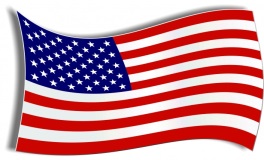 CALL TO ORDER: 5:00 PMROLL CALL: Nancy Hatch, Chair      Bill Rand, Vice      Gerald Folster    Lee Bryant     Debbie Hodgins, Administrative Assistant        MINUTES:  NoneEXECUTIVE SESSION: Personnel matters: 1 M.R.S.A§ 405 (6) (A)  OLD BUSINESS:   July 16th, 2020 Annual Town WarrantADJOURNMENT:Time:Motion